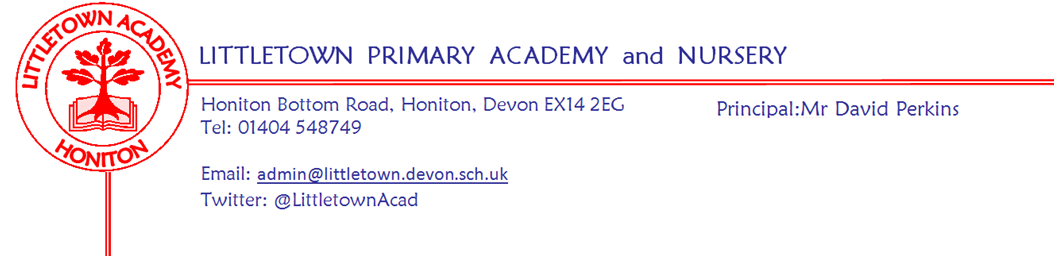 Live . Love . Learn - Littletown     	Friday 17th March 2023Dear Parents and Carers,I need to start by casting my mind back six days to our wonderful Choir children from Year 4,5 and 6 who sang so beautifully in front of a huge audience in the centre of Exeter Cathedral on Saturday. They sang with such joy and presence and behaved brilliantly too. Thank you to all parents and families who transported and attended to support the children. Thank you to Mrs Fallon for assisting with the children and a huge thank you to Mrs Binmore for organising the event, preparing and conducting the children so brilliantly.This week, 5ZH completed their bikeability course from Monday to Thursday.  The trainers have been pleased with their effort and behaviour over the four days just as they were last week with 5CP. Also on Monday, children in Year 3 visited Honiton Community College where they explored magnets, forces and even made a paperclip levitate. On Tuesday Year 4 had their third swimming session at Honiton Leisure Centre and we welcomed Magaret and Mike from Honiton Evangelical Congregational Church to talk to Year 3 children about the history of the church and its role in the community today as part of their RE focus this term. Tuesday was also a busy and successful day for sport as Year 3 and 4 children took part and won the Honiton Learning Community TAG rugby competition. After school our Year 5 and 6 TAG rugby team took part in the final of three Honiton Learning Community competition rounds. With all scores added together we came out winners of this competition too! Well done to all of these children and thank you to Mr Bilcock and staff/parents who supported these events. Please find a full report from our sports leaders below. Today, our dancers who have been working hard with Miss Bodgin have visited Exeter Phoenix to represent Littletown in the Dance Festival. It has been great to see everyone’s ‘mad hair’ today in support of Comic Relief. Sadly, some of us have to resort to wigs in order to participate! Overall we raised £177 which will go straight to Comic Relief. In assembly today Mrs Hawkins and Mrs Davis shared stories with the children of those who have benefited from previous years’ fundraising.  As with all charity work we do as a school, children were able to link this to our school value of ‘Love’ and showing love and care for people we don’t know. This week I have been working with Year 5 and 6 children on the development of our ‘Values Rap’. Luckily, the children are far more skilled than I am and I look forward to some of them being able to record this for the younger children soon. Make sure you check out our new display in the entrance hallways (between the Blue and White doors) when next entering the school. The display says ‘Welcome to Littletown where we Live, Love, Learn and features photographs from across the school that reflect our values. My thanks to all the staff who worked hard to put this together this week. Next week is an exciting one for Year 6 as they head off to Pixies Holt for their Residential. I’m sure you will join me in wishing them well - the weather doesn't look too bad..! Nursery have outdoor classroom on Tuesday and Year 1 have outdoor classroom on Wednesday rearranged from this week. On Wednesday, some of our Year 3 and 4 girls take part in the Honiton Learning Community Futsal competition. We also look forward to holding our Spring Term Inter-House sport tournaments next week. Finally, my thanks to the PTFA for organising Bingo this evening. I look forward to seeing lots of you there. Eyes down at 6pm! Yours faithfully,David Perkins 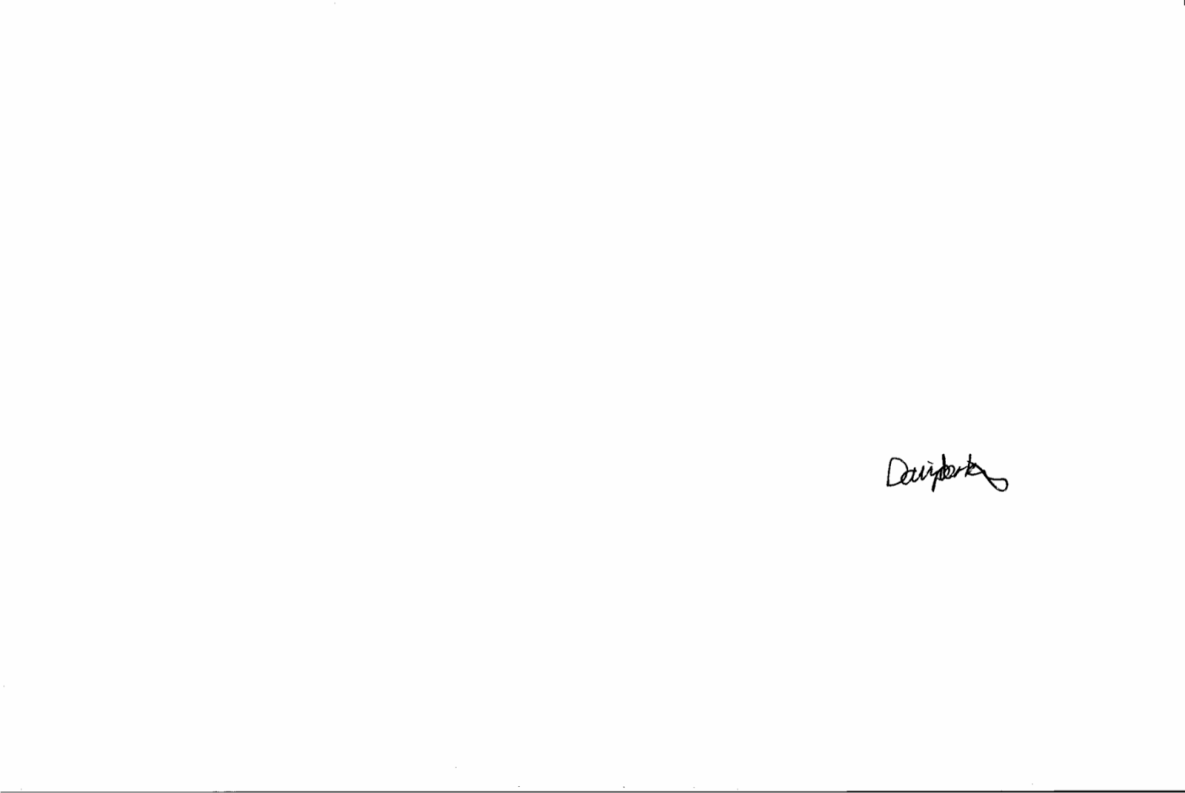 PrincipalChildren’s newsNURSERY: Nursery have been making bridges in the woodland area and trolls out of playdough.RECEPTION: Reception were finding different ways to make 9, making mother’s day cards and thinking why we love our mums.YEAR 1: Year 1 have been making their Mothers day cards, and printing of texture in art. YEAR 2: Year 2 have been doing equivalent fractions in maths and learning about beach huts. YEAR 3: This week, in art they were drawing people and places. In French they have started to learn how to count.YEAR 4: This week, Year 4 have been making Mother’s day cards (spoiler alert!)YEAR 5: This week, Year 5 have been doing black and white Art. They have also been playing Dodgeball.                    YEAR 6: They have been making stop go traffic lights using electrical circuits. They are also looking forward to going to Pixies Holt next week. Sports NewsletterThis week  Year six have almost finished cricket in PE. One year five class did bike ability and the other class are also almost finished they PE topic:tag rugby.Year five and six won their TAG rugby tournament. Year 3 and 4 won their TAG Rugby tournament.Today at 9:00, year six and five went for a dance competition at Exeter Phoenix.Mental WellbeingOn Friday 24th March, Parental Minds are hosting the first Devon Minds Matter event at the Beehive in Honiton, between 3.15 and 5.15pm. Over 20 organisations including the NHS, local authority and support services available within the community will be attending the event. Please see the poster attached to this newsletter for further information.Accessing google accounts for learning at homeIncreasingly children want to be able to access the learning platforms and resources we have at Littletown to use at home. This is possible via single sign on as part of our google domain for gsuite for education. As children in younger and younger year groups want to do this teachers get a lot of requests about usernames and passwords etc. To help I have made a quick reference page on the website which outlines the pattern of every username in our domain which is: firstname.secondname@littletownacademy.org  Teachers should be able to help with passwords if children don’t know them. Littletownacademy.org is a managed domain or 'intranet'. It does not allow users to compose or receive emails from addresses outside of the domain. Once logged into the domain our Securly filtering system which operates at school will be in operation. This blocks various searches etc and alerts school safeguarding leads to any concerning searches made by children etc. Once logged into this via google chrome browser the bookmarks for all their other learning sites such as Lexia, TTRS will appear for easy access.Here is the link to the quick reference page on our website: https://littletown.eschools.co.uk/website/logging_in_to_google_accounts_at_home/645323 Nursery applicationsPlease be aware if this applies to you and pass on to those who you feel it does apply to. The deadline for admissions applications to Littletown Nursery for children wanting to start in September 2023 is Saturday 1st April. Please do get in touch if you have any questions. Breakfast and After School ClubBooking for April-July is now available via this link: https://forms.gle/8Emi9WrGe3VTwRnd7 If you have any queries, please email Hannah on hannah.groves@littletownacademy.orgPrimary Sports Easter campMr Bilcock is running an easter camp where a mixture of activities and sports will take place including glow in the dark dodgeball, nerf gun battles, easter egg hunts and much more! Half the spaces have already been taken so make sure you book soon to avoid disappointment!Week Beginning 20th March 2023 events Monday 20th MarchTuesday 21st MarchWednesday 22nd MarchThursday 23rd MarchFriday 24th March6JF Pixies Holt6JF Pixies Holt6JF Pixies Holt6CB Pixies Holt6CB Pixies Holt6CB Pixies HoltNursery Outdoor ClassroomYear 1 Outdoor Classroom Y3/4 Girls Futsal